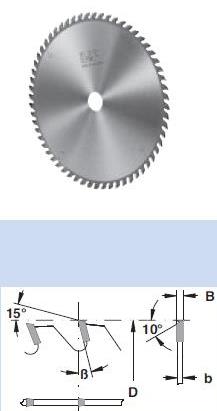 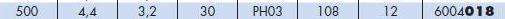 Код из 1САртикулНаименование/ Бренд/ПоставщикГабариты,Д*Ш*ВммМасса,грМатериалМесто установки/НазначениеF00270266004018Пила дисковая 500*4,4/3,2*30 Z=108 WZ (BSP)500*4,4/3,2*30 Z=1081500металлФорматно-раскроечные станки/торцовочные станки/ раскрой древесиныF00270266004018500*4,4/3,2*30 Z=1081500металлФорматно-раскроечные станки/торцовочные станки/ раскрой древесиныF00270266004018BSP (Италия)500*4,4/3,2*30 Z=1081500металлФорматно-раскроечные станки/торцовочные станки/ раскрой древесины